FOiS                            środa, 10 czerwca 2020T: Letnie przyjemności – lody.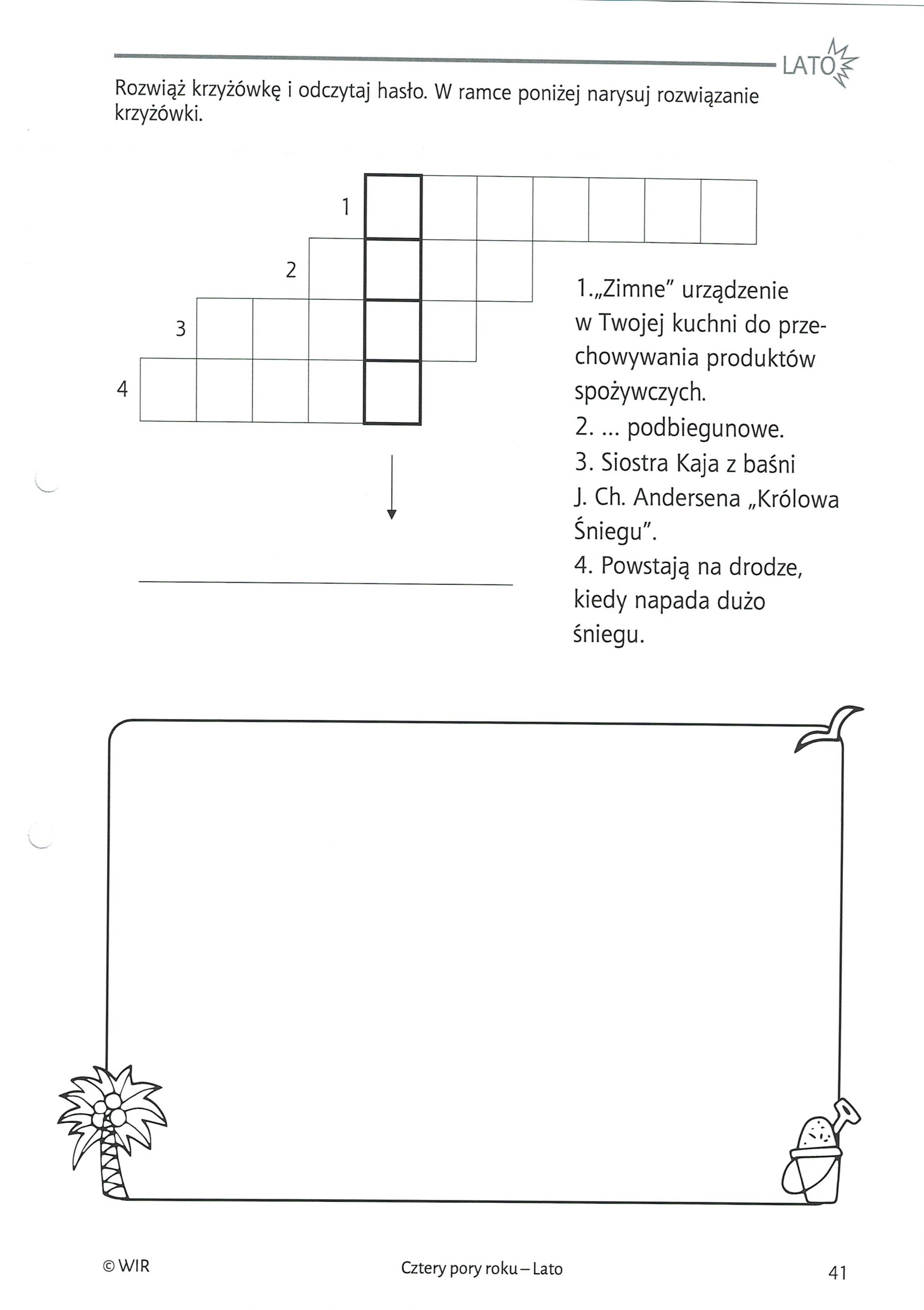 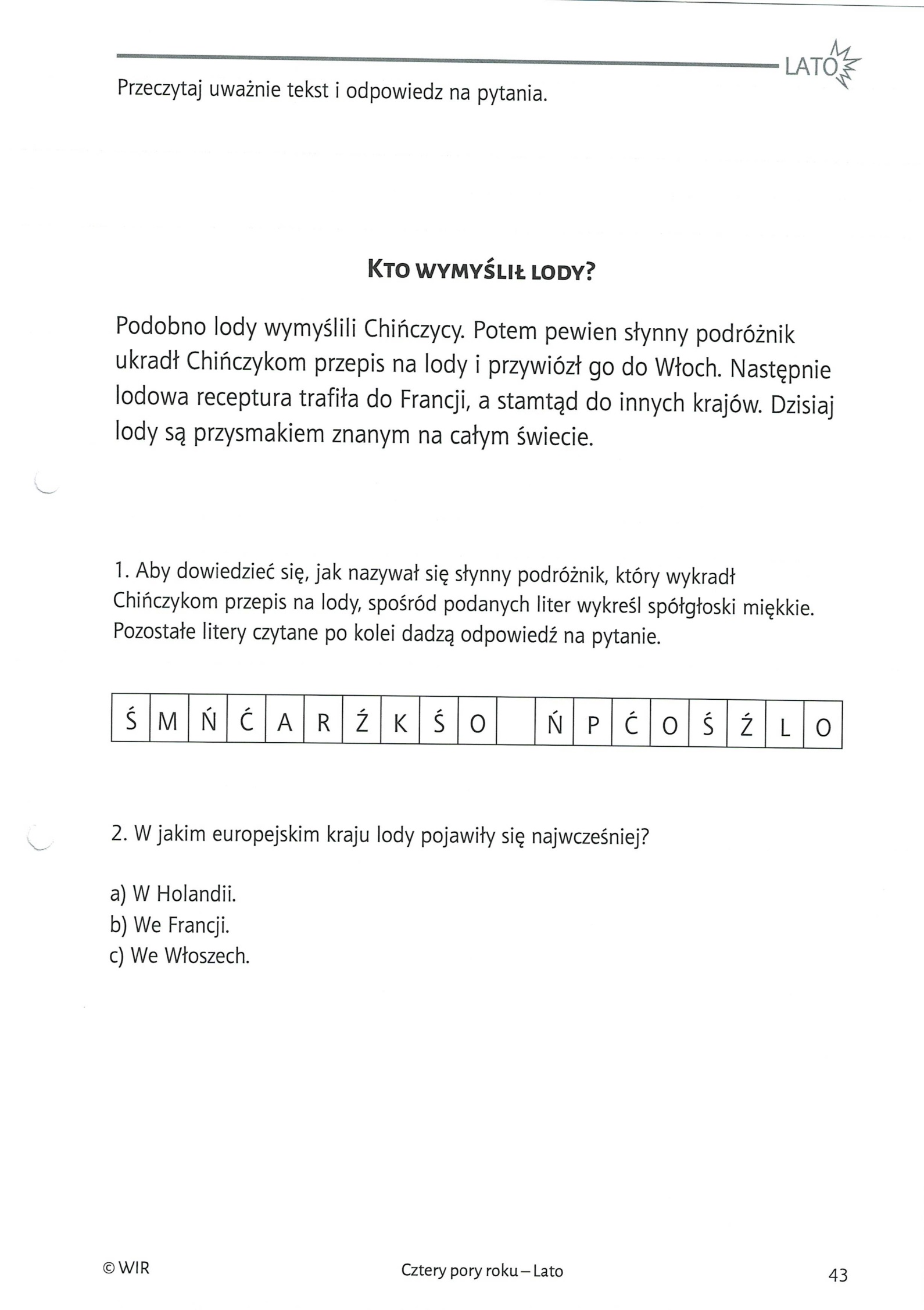 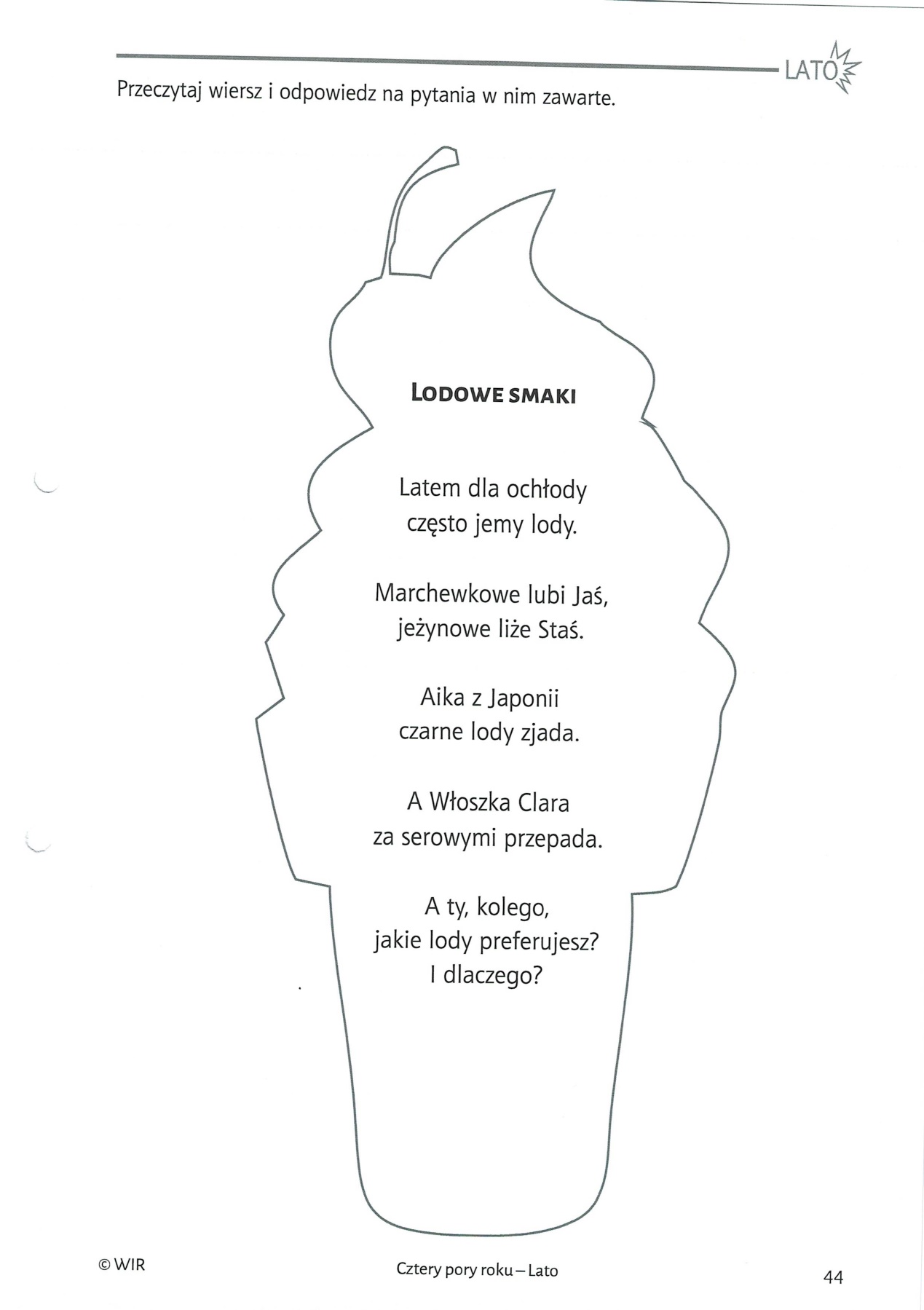 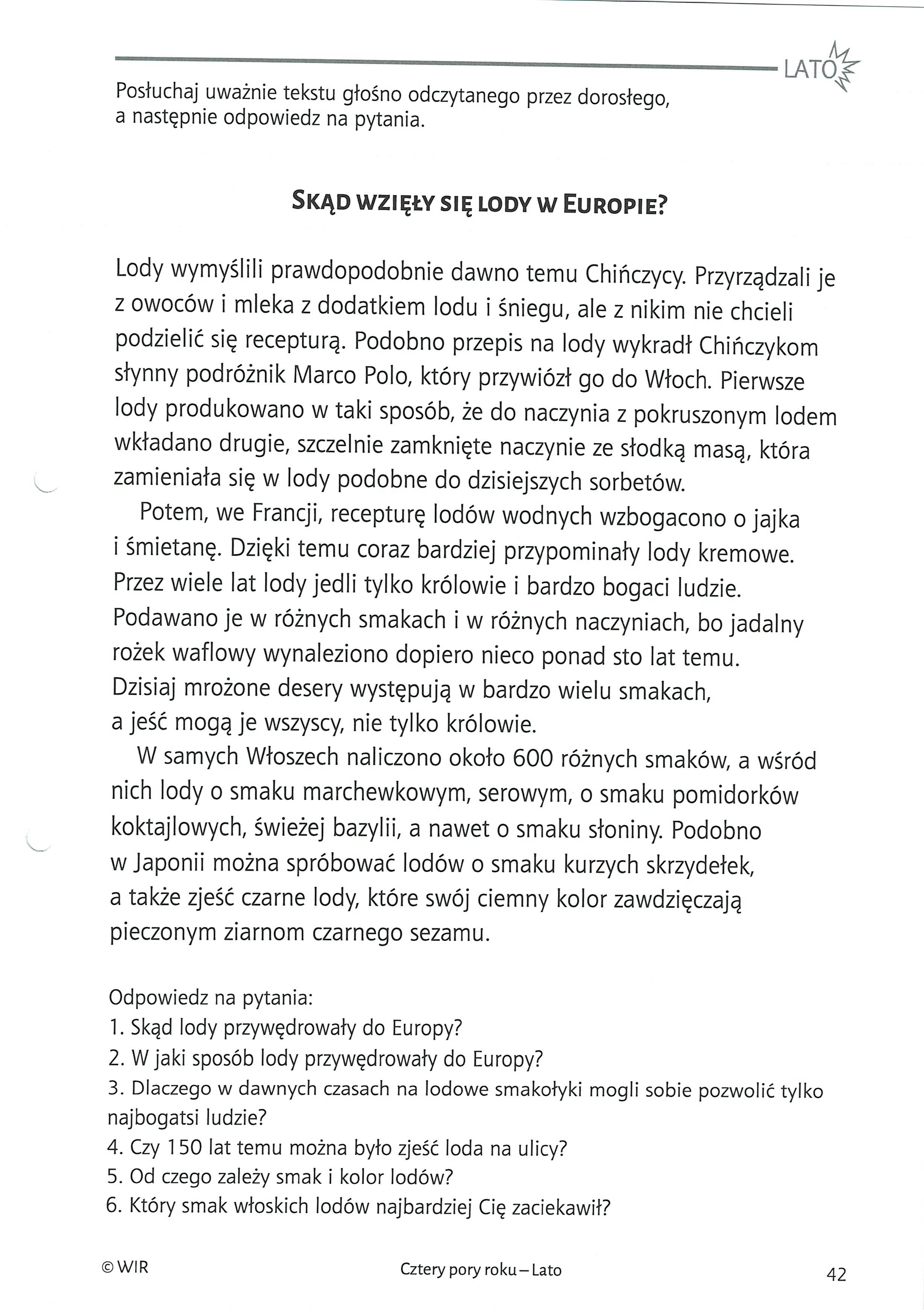 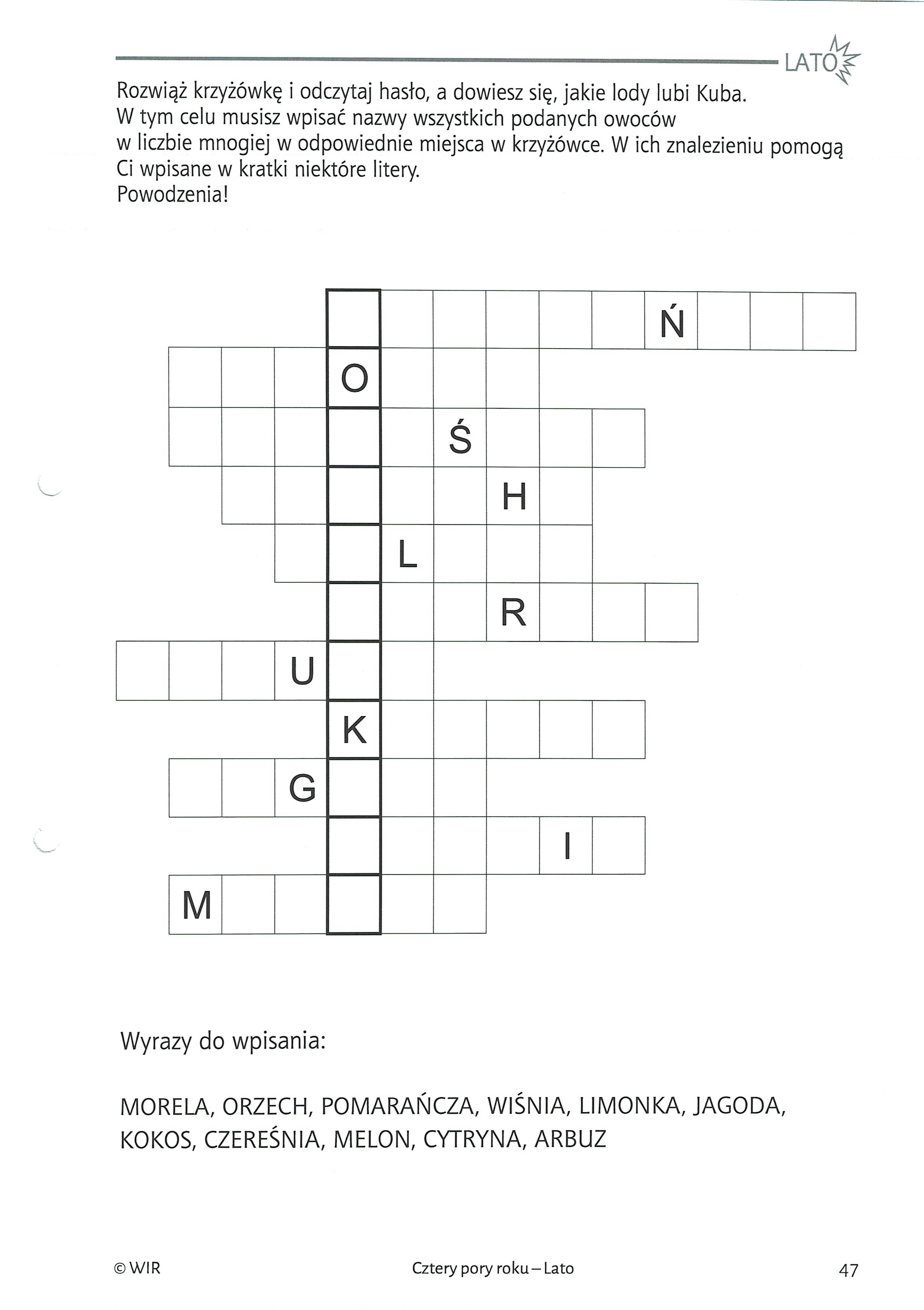 